Центр подготовки спортивных арбитров города Новосибирска начал работу с 2013 года. На протяжении этих лет Центром подготовки спортивных арбитров регулярно проводится набор в группы слушателей первого и второго годов обучения по уровням "Базовый" и "Стандарт". Обучение проводится на материально-технической базе Новосибирского училища (колледжа) олимпийского резерва. Слушатели занимаются по утвержденной программе Российского Футбольного Союза. Обучение бесплатное. По окончании курса выдаются именные сертификаты. Выпускники нашего Центра хорошо зарекомендовали себя в различных соревнованиях как любительского, так и профессионального футбола. Если Вы желаете начать посещать данные занятия и стать Слушателем "Базового" курса, то Вам предварительно необходимо отправить письмо с краткой информацией о себе на электронную почту fytbol1@yandex.ru. Более подробную информацию о работе центра Вы можете получить лично по телефону у Директора Центра подготовки арбитров города Новосибирска Лунева Алексея Сергеевича или у зам. директора "ЦПСА" Писанко Игоря Владимировича. А также можно прийти на первое организационное занятие (собрание), которое состоится 5 октября 2017 года в 20.00 на 8 этаже по адресу: г. Новосибирск, ул. Немировича – Данченко - 140.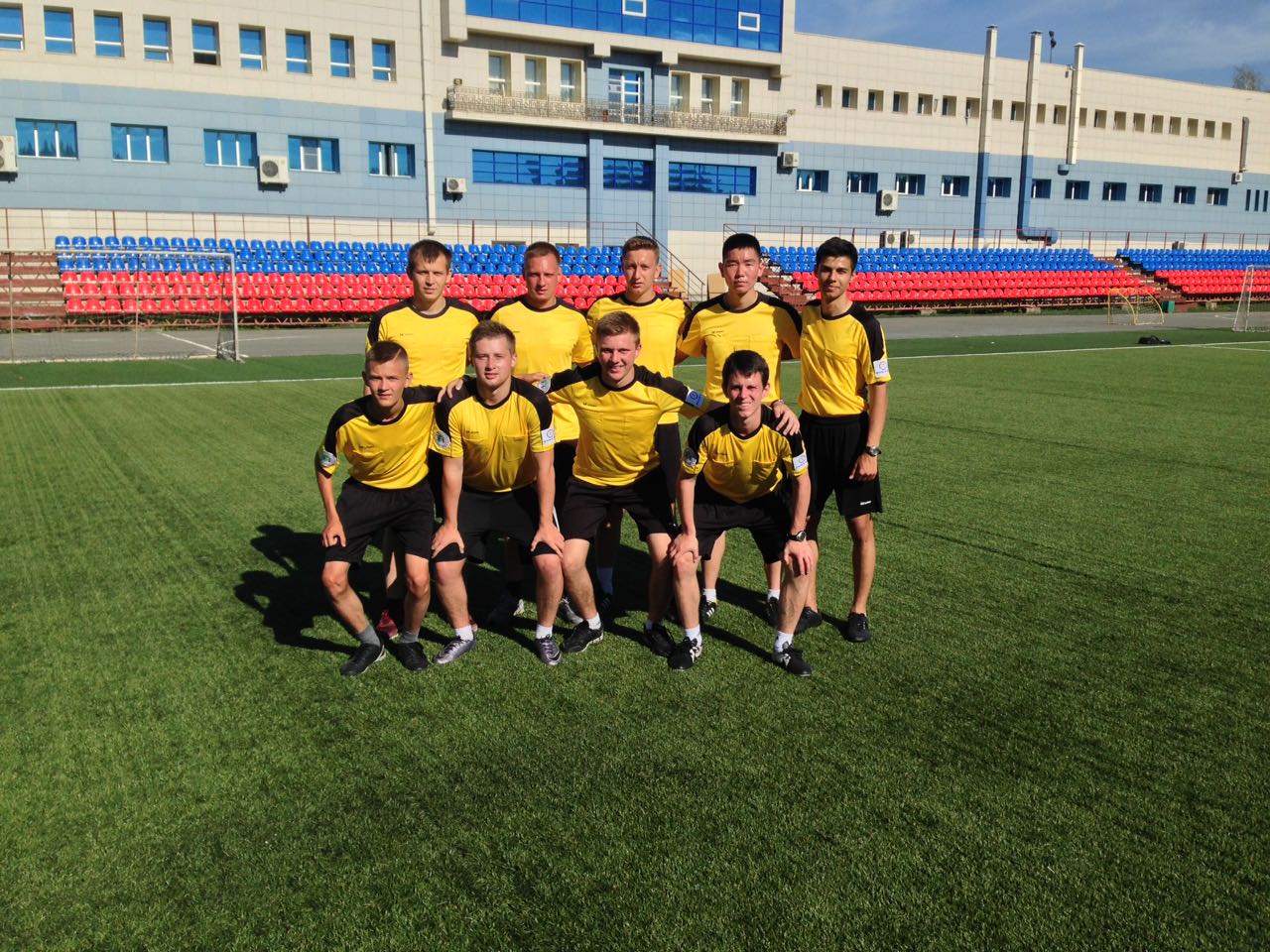 